RADICACIÓN.Misdeberes. elaborado por: pitagor.Solución: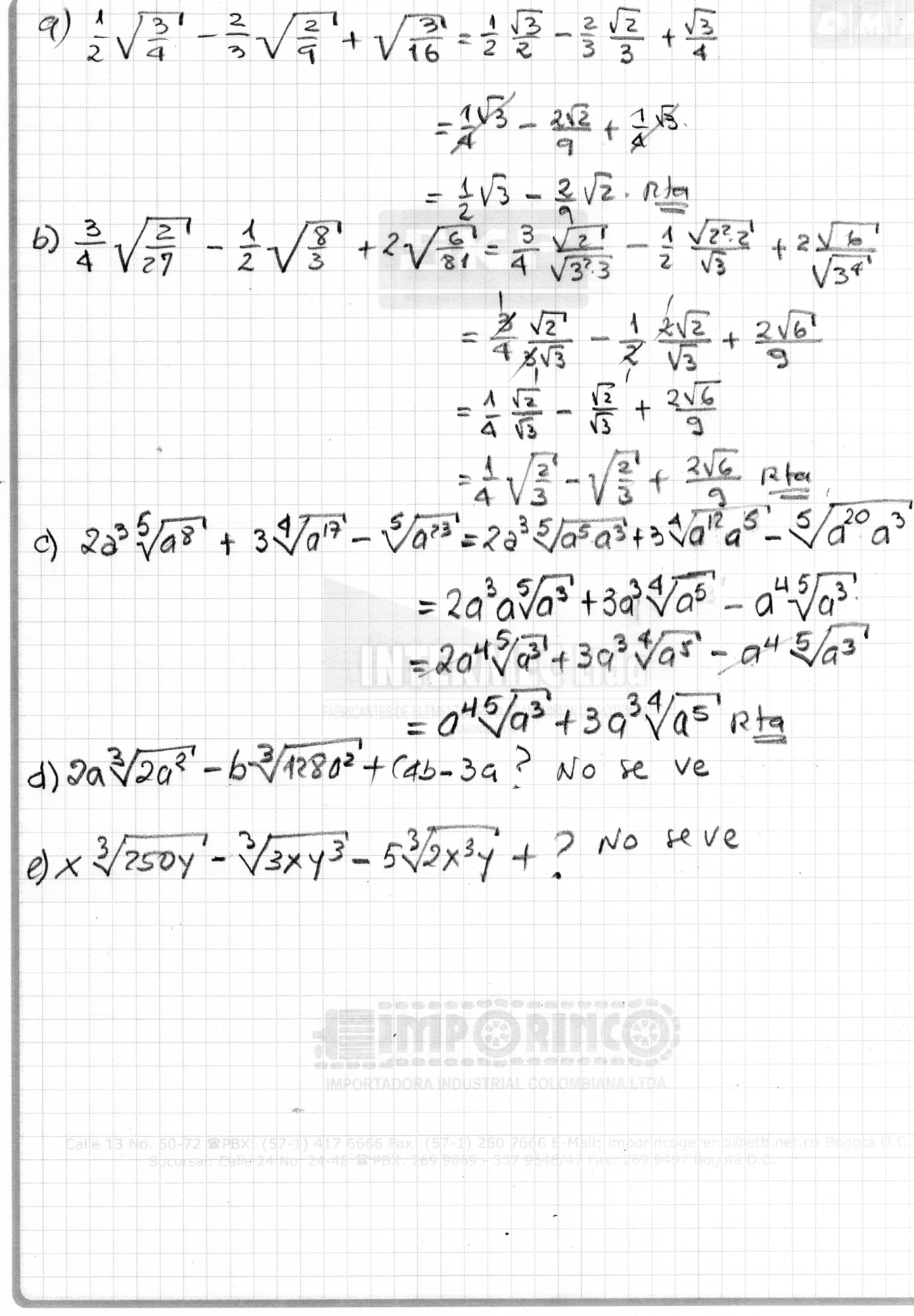 